Del min 0’ al min 7’AMRAP 7’Time Cap 7’Del min 7’ al min 11’
PESOS Y EJERCICIOSNombre Atleta:                                                                              Categoría:Firma Atleta:                                                                                  Juez:Preséntate como atleta Presenta todos los elementos del wodEnfoca bien las diferentes alturas y pesosNo te salgas de escena en ninguna rep y en ningún momentoTu juez debe juzgarte y cantarte las "NO REPS" debe ser ESTRICTO CONTIGORealiza todos los movimientos correctamente y bien extendidosBusca un buen ángulo de grabación​El simple hecho de no seguir alguno de estos consejos te expone a duda ante nuestro criterio. Ten en cuenta que te vamos a revisar a través de un video así que recuerda  NO CREES DUDAS para no salir perjudicado/da.HANG SNATCH : Cada repetición la barra debe comenzar desde posición colgante y finalizar sobre la cabeza con los brazos, piernas y cadera completamente extendidos.Se podrá realizar desde la cadera o desde encima de las rodillas, de hang power snatch o de hang squat snatch.La primera repetición que se levanta desde el suelo se tiene que extender el cuerpo completamente antes de elevar la barra.NO REP:Será no rep si se hace un power snatch, si no se extienden completamente piernas, brazos y cadera.Y no serán validos los hang snatch por debajo de las rodillas.BOX JUMP OVER:Cada salto se iniciará en el suelo, subiendo con ambos pies a la vez y pasando a la otra parte del cajón para finalizar cada repetición.No es necesario la extensión de piernas y cadera encima del cajón.Se podrá rebotar contra el suelo y bajar haciendo un descenso a una pierna.También serán validas el apoyo de las manos sobre las piernasNO REP:No serán válidos los ascensos a una pierna.Será No rep si las manos hacen contacto con el cajón durante la ejecución del salto.TOES TO BAREn el toes to bar los brazos y cadera deben de estar completamente extendidos en su parte inferior y los talones deben de ser llevados detrás de la línea vertical de la barra.En la parte superior ambos pies tienen que tocar la barra entre las manos al mismo tiempo.NO REP:Sera no rep si los pies no tocan la barra, o ambos no tocan al mismo tiempo.No será válida si los talones no sobrepasan la línea vertical de la barraKB HIGH SWINGSe balancea hacia atrás entre las piernas y finaliza con los brazos bloqueados sobre la cabeza con la kettelbell mirando al techo y las piernas y cadera extendida.NO REP:SerÁ no rep si la kettelbell no queda elevada hasta la línea vertical de los pies.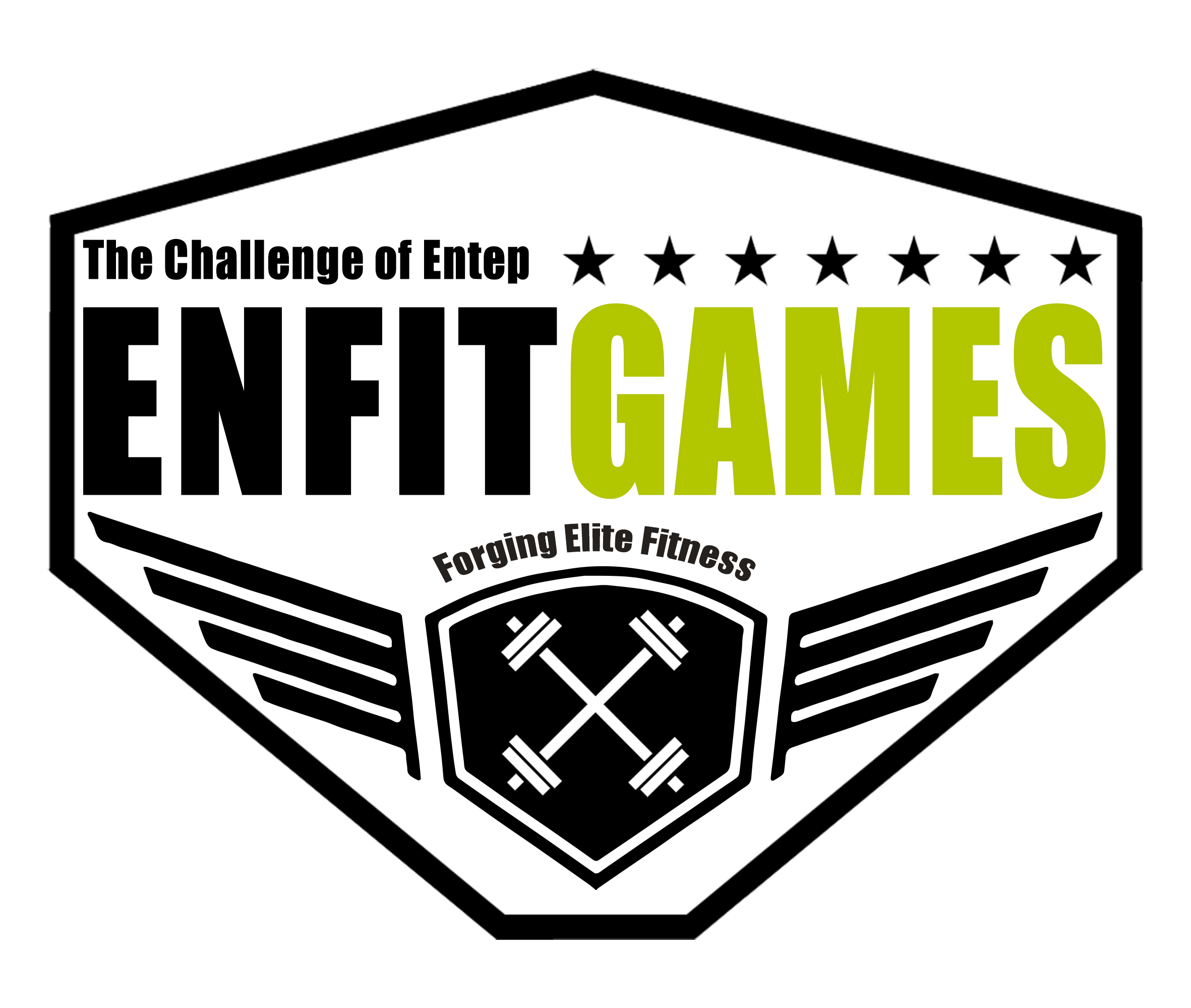 CLASIFICATORIO 2…del 14 de Febrero al 21 de FebreroCLASIFICATORIO 2AHANG SNATCH44444444BOX JUMP OVER88888888TOES TO BAR/
KB HIGH SWING1212121212121212REPS TOTALESCLASIFICATORIO 2B (SÓLO RX & MASTER35)RM HANG SNATCHRXHang Snatch @60/40kgBox jump overToes to barRM Hang SnatchMaster35:Hang Snatch @50/30kgBox jump overToes to barRM Hang SnatchScaled:Hang Snatch @40/25kgBox jump overKB High Swing @24/16kgIMPORTANTE ESTÁNDARES DEL MOVIMIENTO   